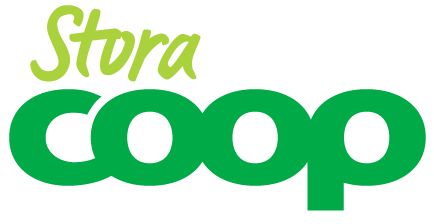 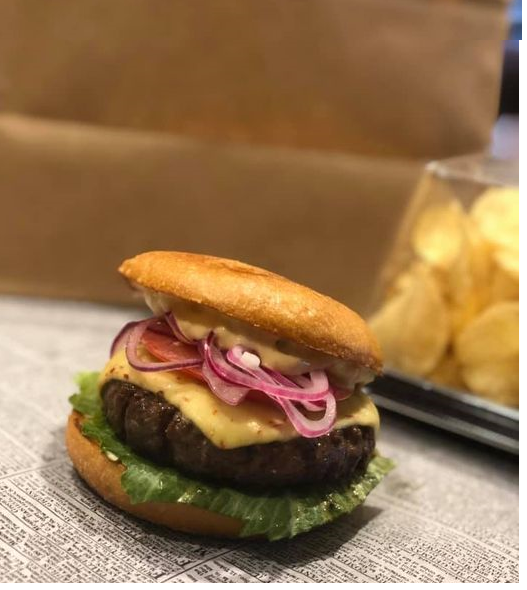 After Work Påse        Mango & Jalapeno Burgare      99;- / PersonSåsen i påsen !Rädda fredagskvällen på ett smidigt sättFör endast 99 kr så får du en shysst middag ikväll.Påsens innehåll förutom sås:170g högrevsburgare med chiliost, en vass dressing, lite grönt, bröd & lantchips.Du får med instruktioner på hur den skall tillagas, så även du kan bli en Mästerkock! 